Sermon Notes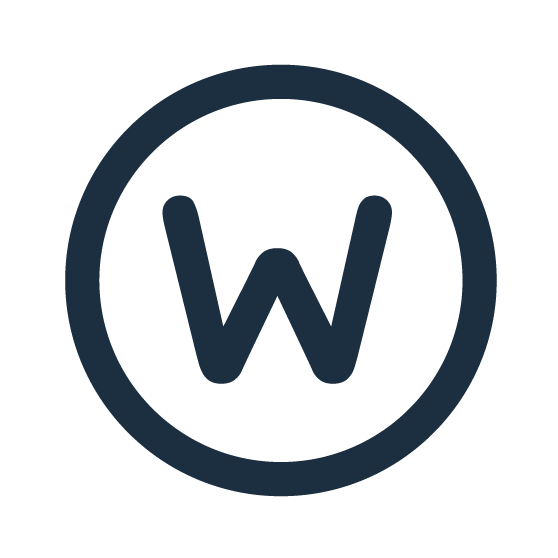 A Life of MinistryMinistry in a Broken PlacePastor Ron WoodAugust 9, 2020Mark 3:7-19Ministry for the Long-Haul		vv.7-8Withdrawal and Engagement.Withdraw for Replenishment.Engage for Mission.Key Components for Advancement:Tactics and Strategy.- Tactical Preparation.		v. 9	Reason?			v. 10	Spiritual Impact.		vv. 11-12	- Strategic Planning.Called in to Send Out	vv. 13-15The Right Stuff		vv. 16-19Fast Forward 2000 Years…A Snapshot of the ChurchA Flawed Team.			1 Cor. 26-31			“Not many…”You are a chosen People, A Royal Priesthood.			(Kings and Priests)1 Peter 2:9	Romans 14:4	A Perfect Mission.	Preach.	Spiritual Warfare.	Make Disciples.  		Matt. 28:18-20A Guaranteed Outcome.	Victory is assured.	Jesus will establish His Church.					Matt. 16:15-18  	We will overcome. (By the Blood of the Lamb)					Rev. 12:10-11As we live out our livesin the Rhythms of Engagement and Withdrawal:We will find-The Strength of God to Become:   The People of God;The Power of God to Accomplish: The Mission of God.The Gates of Hell will not overcome us.We will overcome the evil one,by the Grace, by the Power and by the Blood of the Lamb.Sermon NotesA Life of MinistryMinistry in a Broken PlacePastor Ron WoodAugust 9, 2020Mark 3:7-19Ministry for the Long-Haul		vv.7-8W___________ and E________________.Withdraw for R_______________.Engage for M________________.Key Components for Advancement:T_______________ and S________________.- Tactical P_____________.	v. 9	Reason?			v. 10	Spiritual I_________.	vv. 11-12	- Strategic P______________.Called in to S______ Out.	vv. 13-15The Right S__________.	vv. 16-19Fast Forward 2000 Years…A Snapshot of the ChurchA Flawed _________________.			1 Cor. 26-31			“Not many…”You are a chosen People, A __________ Priesthood.			(K______ and P_________)1 Peter 2:9	Romans 14:4	A Perfect _________________.	P____________.	Spiritual W____________.	Make D_____________.  		Matt. 28:18-20A Guaranteed Outcome.	Victory is ______________.	Jesus will ______________ His Church.						Matt. 16:15-18  	We will _________. (By the ________ of the Lamb)					Rev. 12:10-11As we live out our livesin the Rhythms of E__________ and W____________:We will find-The _______ of God to Become:   The ________ of God;The _______ of God to Accomplish: The _______ of God.The Gates of Hell will not ____________ us.We will overcome the evil one,by the _____, by the _____ and by the Blood of the Lamb.